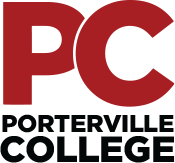 Our MissionOutreach Committee MeetingThursday, April 15, 20214:00 pm – 5:00 pmZoomWith students as our focus, Porterville College provides our local and diverse communities quality education that promotes intellectual curiosity, personal growth, and lifelong learning, while preparing students for career and academic success.Last month’s minutes have been uploaded and are available at the following link:https://kccd.sharepoint.com/sites/groups/pcoutreach/SitePages/Home.aspxCall Meeting to OrderApproval of the AgendaApproval of the MinutesDr. Solano: Logic Model2020-2021 Outreach Committee End of the Year ReportMarketing – RogerOpen Discussion/Recruitment Ideas